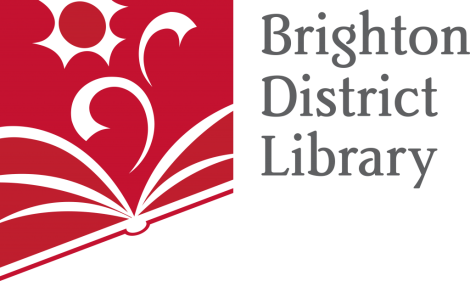 PRESS FOR IMMEDIATE RELEASECONTACT: Margaret VergithMedia Relations CoordinatorBrighton District Librarymrvergith@brightonlibrary.infoA Welcome Sight: Lighthouses of MichiganBrighton, MI - April 10, 2022 - Lighthouses are a critical piece of infrastructure and iconic pieces of architecture. Join historian Andrew Kercher at the Brighton District Library, April 18 from 7:00 p.m. – 8:00 p.m. to find out more about these sentries on the lakeshore. Register by going to - bit.ly/bdllighthouse.Learn the how and why of some of the most famous lights that have guided everything from 1,000 foot freighters to sailboats on the Great Lakes since the 1820s. Hear stories of ever-changing technology, government corruption, German saboteurs and life saving rescues! There is more than meets the eye with these beautiful landmarks. Andrew Kercher has a degree in history and Philosophy from Albion College and a MS in Historic Preservation from EMU. He has worked at museums around the state, living in the Straits of Mackinac for nearly a decade. He is currently the Community Engagement Manager in his home town of Port Huron where he lives with his wife and two wonderful cats, Gilbert and Sullivan. When not talking about history, he can usually be found working on his 1958 Packard or antique firearm collection.The Brighton District Library is located at 100 Library Drive, Brighton, MI. This program is generously sponsored by the Friends of the Brighton District Library. # # #